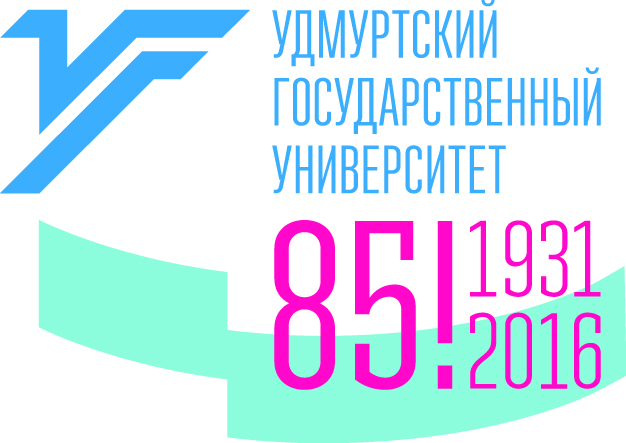  ДОБРО ПОЖАЛОВАТЬ В УДГУ – ВЕДУЩИЙ КЛАССИЧЕСКИЙ ВУЗ УДМУРТИИ!______________________________________________________________________________________         					Фамилия, имя, отчествоИдентификатор_______________Заполняет технический секретарь приемной комиссииЗАЯВЛЕНИЕ О ПРИЕМЕ НА ОБУЧЕНИЕВ ФГБОУ ВО «УДМУРТСКИЙ ГОСУДАРСТВЕННЫЙ УНИВЕРСИТЕТ» «_____» ___________________ 20__ г. 			________________________	___________________________     (подпись абитуриента) 		     (Фамилия И. О.  абитуриента)Технический секретарь приемной комиссии 		 ________________________         ___________________________                                                              			  (подпись)                                 	 (Фамилия, И.О.)С копией лицензии ФГБОУ ВО «УдГУ» на осуществление образовательной деятельности(с приложением), а также с копией свидетельства о государственной аккредитации ФГБОУ ВО «УдГУ» (с приложением) ознакомлен(а):							_________________________   	   (подпись абитуриента)С информацией о предоставляемых поступающим особых правах и преимуществах при приеме на обучение по программам бакалавриата и программам специалитета ознакомлен(а)				_________________________   	   (подпись абитуриента)С датами завершения приема заявлений  о согласии на зачисление ознакомлен(а): 				 ________________________   	   (подпись абитуриента)Подтверждаю при поступлении на обучение по программам бакалавриата, программам специалитета одновременную подачу заявлений о приеме не более чем в пять организаций высшего образования, включая ФГБОУ ВО «УдГУ», и не более чемпо трем направлениям подготовки (специальностям) в ФГБОУ ВО «УдГУ»					________________________   	   (подпись абитуриента)С правилами приема, утверждаемыми ФГБОУ ВО «УдГУ» самостоятельно, в том числе с правилами подачи апелляции по результатам вступительных испытаний, проводимых УдГУ самостоятельно, ознакомлен(а): 		               		________________________   	   (подпись абитуриента)С информацией о необходимости указания в заявлении о приеме достоверных сведений и представления подлинных документов ознакомлен(а): 		               		 ________________________   	   (подпись абитуриента)Подтверждаю, что при поступлении на обучение по программам бакалавриата, программам специалитета в рамках контрольных цифр (на бюджетные места) у меня отсутствует диплом бакалавра, диплом специалиста, диплом магистра            		 		________________________												   (подпись абитуриента)Подтверждаю, что при поступлении на обучение по программам магистратуры на места в рамках контрольных цифр (на бюджетные места)у меня отсутствует диплом специалиста, диплом магистра							________________________												   (подпись абитуриента)Подтверждаю, что при поступлении на обучение по программам бакалавриата и программам специалитета на места в рамках контрольных цифр (на бюджетные места) на основании особых прав, я подал заявление о приеме на основании соответствующего особого права только в ФГБОУ ВО «УдГУ» и только на одну образовательную программу					________________________												   (подпись абитуриента)Проинформирован(а) об отсутствии свидетельства о государственной аккредитации по направлению подготовки 13.04.02 «Электроэнергетика и электротехника»					_________________________   	   (подпись абитуриента)Сообщаю, что отношусь к числу лиц, поступающих на обучение в соответствиис особенностями, установленными Порядком приема, утвержденного приказом Минобрнауки России № 1147 от 14 октября 2015 г., для приема на обучение лиц, указанных в части 3.1 статьи 5 или статье 6 Федерального закона № 84-ФЗ «Об особенностях правового регулирования отношенийв сфере образования в связи с принятием в Российскую Федерацию Республики Крым и образованием в составе Российской Федерации новых субъектов - Республики Крым и города федерального значения Севастополя и о внесении изменений в Федеральный закон «Об образовании в Российской Федерации».					_________________________    (подпись абитуриента)При предоставлении документа иностранного государства об образовании, обязуюсь представить документы, предоставляемые согласно пункту 72.1 Порядка приема, утвержденного приказом Минобрнауки России № 1147 от 14 октября 2015 г., не позднее дня завершения приема заявлений о согласии на зачисление 							_______________________	       (подпись абитуриента)Согласие на обработку персональных данныхЯ, ____________________________________________________________________, даю свое согласие ФГБОУ ВО «Удмуртский государственный университет» (г. Ижевск, ул. Университетская, 1):1) на сбор, систематизацию, накопление, хранение, уточнение (обновление, изменение), использование, распространение (в том числе передачу), обезличивание, блокировку и уничтожение, в том числе с помощью средств автоматизации, своих   персональных данных (фамилия, имя, отчество; год, месяц, дата и место рождения; паспортные данные; место жительства; сведения об образовании; прочие сведения, предусмотренные действующим законодательством и локальными правовыми актами ФГБОУ ВО «УдГУ»);2) на передачу своих персональных данных третьим лицам в соответствии с действующим законодательством и заключаемыми договорами;3) на включение в общедоступные источники персональных данных следующие сведения о себе: ФИО, наименование института, сведения о группе, номер группы, образовательная программа;4) на получение посредством использования телефонной связи, в том числе в виде коротких текстовых сообщений на мобильный (сотовый) телефон, и по электронной почте информации о мероприятиях, проводимых ФГБОУ ВО «УдГУ», условиях, сроках и правилах поступления в ФГБОУ ВО «УдГУ» на бюджетные и платные места.Обработка персональных данных осуществляется в целях организации приема в Удмуртский государственный университет; обеспечения учебного процесса; моего трудоустройства; получения копий (дубликатов) моих документов об образовании; подтверждения третьим лицам факта моего обучения в ФГБОУ ВО «УдГУ»; сообщения третьим лицам сведений о моей успеваемости, а также сведений о занятости и трудоустройстве студентов и выпускников ФГБОУ ВО «УдГУ»; в иных целях, предусмотренных законодательством.Свое согласие я даю на срок с момента обработки персональных данных до передачи их в архив. Я уведомлен(а) Удмуртским государственным университетом о праве на отзыв моего согласия на обработку моих персональных данных путем подачи личного заявления на имя ректора или иного уполномоченного им лица. В этом случае  Удмуртский государственный университет прекращает обработку персональных данных и уничтожает  персональные данные в срок, не превышающий семи рабочих дней с даты поступления моего отзыва.С действующим законодательством и локальными правовыми актами Удмуртского государственного университета в области защиты персональных данных я ознакомлен(а).											_____________________   (подпись абитуриента)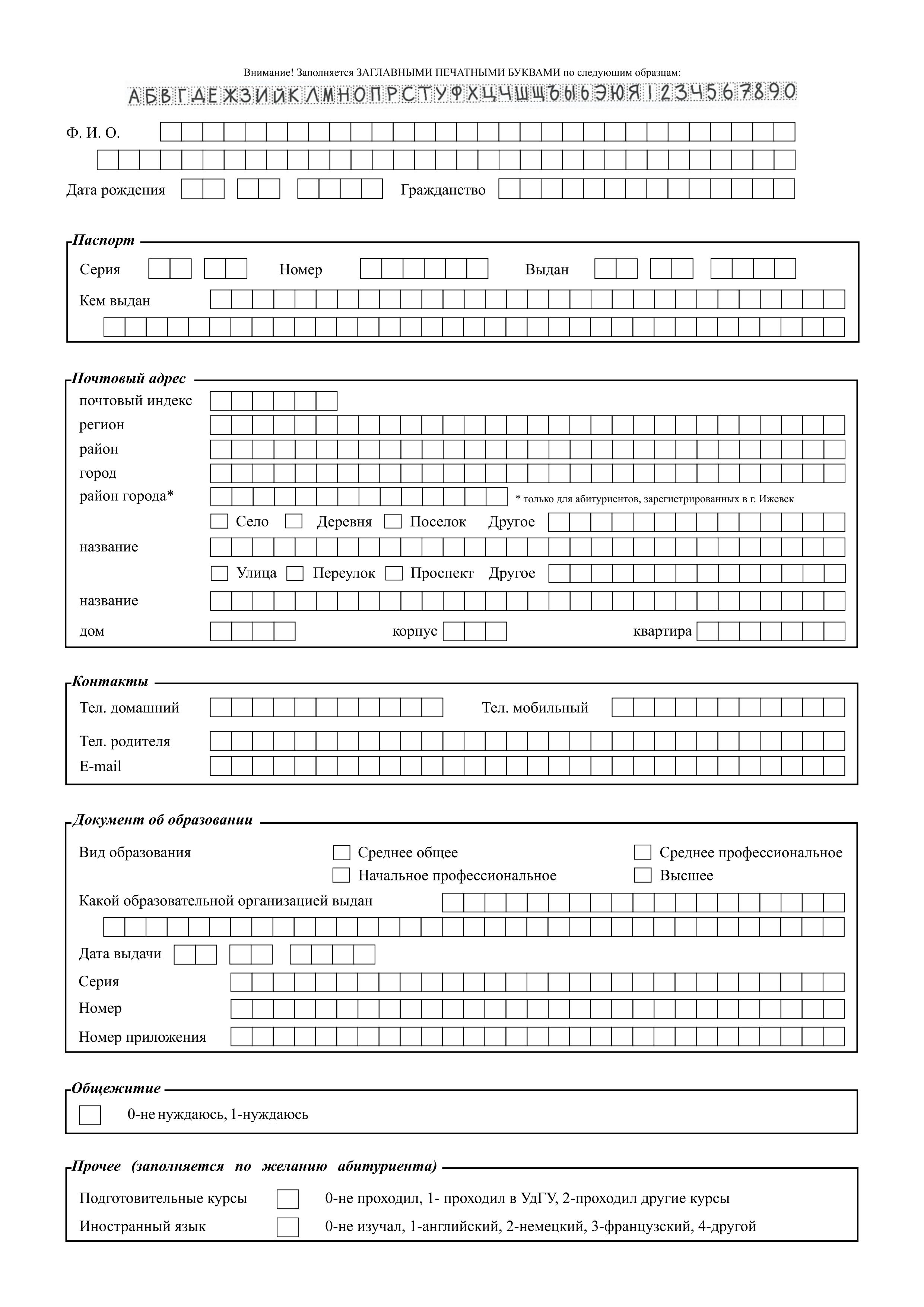 Сообщаю сведения о сдаче мною ЕГЭ и его результатах:При наличии нескольких результатов ЕГЭ, срок действия которых не истек, указывается, какие результаты ЕГЭ и по каким общеобразовательным предметам должны быть использованы: ______________________________________________________________________________________________________________________________________________________________________________________________________(подпись абитуриента)Сообщаю, что я намерен(а) участвовать в конкурсе по результатам общеобразовательных вступительных испытаний, проводимых ФГБОУ ВО «УдГУ» самостоятельно:____________________					(подпись абитуриента)Сообщаю сведения о наличии или отсутствии у меня особых прав при приеме на обучение по программам бакалавриата и специалитета:Право на прием без вступительных испытаний           Преимущественное право зачисления Право на прием на обучение за счет бюджетных ассигнований в пределах установленной квоты Право быть приравненными к лицам, набравшим максимальное количество баллов ЕГЭ Сведения о документах, подтверждающих наличие особых прав: ________________________________________________________________________________________________________________________________________________________________________________________________________________________________					(подпись абитуриента)Сообщаю сведения о наличии или отсутствии у меня индивидуальных достижений, учитываемых ФГБОУ ВО «УдГУ» (при наличии - с указанием сведений о них): _____________________________________________________________________________________________________________________________________________________________________________________________________________________________________________________________________________________________________________________________________________________________________________________________________________________________________________________________________________________________________________________________________________________________(подпись абитуриента)Сообщаю, что я намерен(а) сдавать вступительные испытания, проводимые ФГБОУ ВО «УдГУ» самостоятельно, на следующих языках (с указанием перечня вступительных испытаний) ________________________________________________________________________________________________		__________________________________________________________________________________________(подпись абитуриента)Сообщаю о необходимости создания для меня специальных условий при проведении вступительных испытаний в связи с моими ограниченными возможностями здоровья или инвалидностью (с указанием перечня вступительных испытаний и специальных условий): ___________________________________________________		__________________________________________________________________________________________(подпись абитуриента)Сообщаю о намерении сдавать вступительные испытания с использованием дистанционных технологий и месте их сдачи: _______________________________________________________________________________________________________________________________________		(подпись абитуриента)Сообщаю о способе возврата поданных документов в случае непоступления на обучение (и в иных случаях), установленных Порядком приема, утвержденного приказом Минобрнауки России № 1147 от 14 октября 2015 г.: ____________________		 получаю лично(подпись абитуриента)			 иное _______________________________________________________________Условия поступления на обучение и основания приемаУсловия поступления на обучение и основания приемаУсловия поступления на обучение и основания приемаУсловия поступления на обучение и основания приемаУсловия поступления на обучение и основания приемаУсловия поступления на обучение и основания приемаИнститут, направление подготовки (специальность),форма обучения, уровень образованияЦелевой приемОсобые праваБюджетное обучение(основные конкурсные места)Обучение по договорам1Институт___________________________________________________________Направление подготовки (специальность)________________________________________________________________________________Уровень образования: Бакалавриат    Специалитет     Магистратура Форма обучения: Очная                                                  Заочная                                                Очно-заочная      ___________________________________________________________________2Институт___________________________________________________________Направление подготовки (специальность)________________________________________________________________________________Уровень образования: Бакалавриат    Специалитет     Магистратура Форма обучения: Очная                                                  Заочная                                                Очно-заочная      __________________________________________________________________3Институт___________________________________________________________Направление подготовки (специальность)________________________________________________________________________________Уровень образования: Бакалавриат    Специалитет     Магистратура Форма обучения: Очная                                                  Заочная                                                Очно-заочная      __________________________________________________________________ПредметПорогуспешностиБалл Год сдачи ЕГЭНазвание экзаменаПорогуспешностиБалл Год сдачи ЕГЭ(01) Русский язык36(08) География37(02) Математика27(09) Английский язык22(03) Физика36(10) Немецкий язык22(04) Химия36(11) Французский язык22(05) Информатика40(12) Обществознание42(06) Биология36(13) Испанский язык22(07) История32(18) Литература32Заполняется только в случае изменения ФИО и/или паспортных данных после сдачи ЕГЭЗаполняется только в случае изменения ФИО и/или паспортных данных после сдачи ЕГЭДанные предыдущего паспорта:  серия ___________  номер _______________________ФИО до смены паспорта: ____________________________________________________Дата выдачи: _____________________, кем выдан (код учреждения)___________________________________(подпись абитуриента)Перечень вступительных испытанийОснование для участия в конкурсе по результатам общеобразовательных вступительных испытаний, проводимых ФГБОУ ВО «УдГУ» самостоятельно прием на базе профессионального образования дети-инвалиды, инвалиды иное:___________________________________  прием на базе профессионального образования дети-инвалиды, инвалиды иное:___________________________________  прием на базе профессионального образования дети-инвалиды, инвалиды иное:___________________________________  прием на базе профессионального образования дети-инвалиды, инвалиды иное:___________________________________  прием на базе профессионального образования дети-инвалиды, инвалиды иное:___________________________________ 